СОБРАНИЕ ПРЕДСТАВИТЕЛЕЙ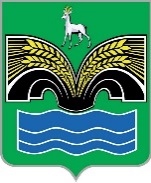 СЕЛЬСКОГО ПОСЕЛЕНИЯ КРАСНЫЙ ЯРМУНИЦИПАЛЬНОГО РАЙОНА КРАСНОЯРСКИЙСАМАРСКОЙ ОБЛАСТИЧЕТВЕРТОГО СОЗЫВАРЕШЕНИЕ от 7 мая 2024 года    № 19Об одобрении проекта Соглашения о передаче осуществления части полномочий по участию в организации деятельности по накоплению (в том числе раздельному накоплению), сбору, транспортированию, обработке, утилизации, обезвреживанию, захоронению твердых коммунальных отходов на территории муниципального района Красноярский Самарской областиВ соответствии с частью 4 статьи 15 Федерального закона от 06.10.2003 № 131-ФЗ «Об общих принципах организации местного самоуправления в Российской Федерации», статьей 9 Устава сельского поселения Красный Яр муниципального района Красноярский Самарской области, Собрание представителей сельского поселения Красный Яр муниципального района Красноярский Самарской области РЕШИЛО:1. Одобрить проект Соглашения о передаче осуществления части полномочий по участию в организации деятельности по накоплению (в том числе раздельному накоплению), сбору, транспортированию, обработке, утилизации, обезвреживанию, захоронению твердых коммунальных отходов на территории муниципального района Красноярский Самарской области.2. Поручить Главе сельского поселения Красный Яр муниципального района Красноярский Самарской области А.Г. Бушову заключить указанное Соглашение с Администрацией муниципального района Красноярский Самарской области после его одобрения Собранием представителей муниципального района Красноярский Самарской области.4. После подписания указанного Соглашения осуществить его официальное опубликование в газетах «Планета Красный Яр».5. Настоящее решение вступает в силу со дня его официального опубликования. ПРОЕКТСоглашение № ___О передаче осуществления части полномочий по участию в организации деятельности по накоплению (в том числе раздельному накоплению), сбору, транспортированию, обработке, утилизации, обезвреживанию, захоронению твердых коммунальных отходов на территории муниципального района Красноярский Самарской областис. Красный Яр					 			          _______ 2024 г.Администрация муниципального района Красноярский Самарской области, именуемая в дальнейшем «Администрация района», в лице Главы муниципального района Красноярский Самарской области Горяинова Юрия Алексеевича, действующего на основании Устава муниципального района Красноярский Самарской области, с одной стороны, и Администрация сельского поселения Красный Яр муниципального района Красноярский Самарской области, именуемая в дальнейшем «Администрация поселения», в лице Главы сельского поселения Красный Яр муниципального района Красноярский Самарской области Бушова Алексея Геннадьевича, действующего на основании Устава сельского поселения Красный Яр муниципального района Красноярский Самарской области, с другой стороны, именуемые в дальнейшем «Стороны», заключили настоящее соглашение о нижеследующем.1. Предмет СоглашенияНастоящее Соглашение регулирует отношения, возникающие между Сторонами, в части передачи отдельных полномочий по решению вопросов местного значения муниципального района Красноярский Самарской области (далее - муниципальный район Красноярский) в соответствии с пунктом 14 части 1 и частью 4 статьи 15 Федерального закона от 06.10.2003 № 131-ФЗ «Об общих принципах организации местного самоуправления в Российской Федерации» и закрепляет передачу Администрации поселения осуществления полномочий Администрации района по участию в организации деятельности по накоплению (в том числе раздельному накоплению), сбору, транспортированию, обработке, утилизации, обезвреживанию, захоронению твердых коммунальных отходов на территории муниципального района Красноярский Самарской области в части ликвидации объекта несанкционированного размещения отходов (свалка около села Красный Яр) площадью 182680 кв.м., расположенного по адресу: Самарская область, Красноярский район, в 1200 метрах от Красноярского кольца, слева от дороги по направлению к п. Подлесный.2. Права и обязанности сторон2.1. Администрация района имеет право:1) запрашивать и получать необходимые сведения от Администрации поселения о ходе исполнения переданных ей полномочий;2) направлять своего представителя для участия в работе создаваемых для осуществления переданных полномочий комиссий, рабочих группах и иных совещательных органов;3) осуществлять текущий контроль за исполнением переданных полномочий, эффективностью и целевым использованием бюджетных средств;4) при ненадлежащем исполнении переданных полномочий направлять письменные уведомления Администрации поселения об устранении допущенных нарушений.2.2. Администрация района обязана:1) перечислять Администрации поселения финансовые средства в виде иных межбюджетных трансфертов (далее – межбюджетные трансферты), предназначенных для исполнения переданных по настоящему Соглашению полномочий;2) передать Администрации поселения документы и предоставлять имеющуюся информацию, необходимую для осуществления переданных полномочий;3) в период действия настоящего Соглашения не осуществлять полномочия, переданные Администрации поселения.2.3. Администрация поселения имеет право:1) получать от муниципального района Красноярский сведения и документы, необходимые для исполнения принятых полномочий;2) осуществлять взаимодействие с заинтересованными органами государственной власти, в том числе заключать соглашения о взаимодействии по вопросам реализации переданных полномочий;3) организовывать проведение официальных сельских мероприятий (совещаний, семинаров) по вопросам осуществления переданных полномочий;4) в случае неисполнения Администрацией района предусмотренных настоящим Соглашением обязательств по финансированию осуществления Администрации поселения переданных ей полномочий (неперечисление, неполное перечисление, несвоевременное перечисление финансовых средств), Администрация поселения вправе приостанавливать на срок до 1 месяца, а по окончании указанного срока прекратить исполнение переданных по настоящему Соглашению полномочий и применить к Администрации района ответственность в соответствии с действующим законодательством;5) использовать собственные материальные ресурсы и финансовые средства для исполнения принятых полномочий.2.4. Администрация поселения обязана:1) осуществлять в соответствии с действующим законодательством переданные ей Администрацией района полномочия в пределах, выделенных на эти цели финансовых средств;2) обеспечить ликвидацию объекта несанкционированного размещения отходов (свалка около села Красный Яр) площадью 182680 кв.м., расположенного по адресу: Самарская область, Красноярский район, в 1200 метрах от Красноярского кольца, слева от дороги по направлению к п. Подлесный3) направлять поступившие финансовые средства в полном объеме на осуществление переданных полномочий, обеспечивая их целевое использование;4) предоставить Администрации поселения необходимую информацию, связанную с осуществлением переданных полномочий, а также об использовании выделенных на эти цели финансовых средств;5) обеспечить проведение процедуры определения поставщика (подрядчика, исполнителя) и заключение по результатам закупки муниципального контракта для выполнения работ в рамках переданных полномочий.3. Порядок предоставления финансовых средств3.1. Выполнение части полномочий осуществляется за счет межбюджетных трансфертов, передаваемых из бюджета муниципального района Красноярский в бюджет сельского поселения Красный Яр муниципального района Красноярский Самарской области. 3.2. Объем межбюджетных трансфертов, передаваемых на выполнение полномочий, предусмотренных настоящим Соглашением, из бюджета муниципального района Красноярский в бюджет сельского поселения Красный Яр муниципального района Красноярский Самарской области:в 2024 году, составляет 23 976 000,00 (двадцать три миллиона девятьсот семьдесят шесть тысяч) рублей 00 копеек;в 2025 году составляет 23 976 000,00 (двадцать три миллиона девятьсот семьдесят шесть тысяч) рублей 00 копеек.3.3. При изменении объема переданных полномочий в течение финансового года общий объем межбюджетных трансфертов, предоставляемых из бюджета муниципального района Красноярский в бюджет сельского поселения Красный Яр муниципального района Красноярский Самарской области, подлежит уточнению путем заключения дополнительного соглашения.3.4. Межбюджетные трансферты, полученные бюджетом сельского поселения Красный Яр муниципального района Красноярский и не использованные в текущем финансовом году, подлежат возврату в бюджет муниципального района Красноярский.4. Сроки исполнения обязательств4.1. Настоящее Соглашение, подписанное сторонами, вступает в силу после его официального опубликования в газетах «Красноярский вестник», «Планета красный Яр», и действует до 31 декабря 2025 года. 4.2. Действие настоящего Соглашения может быть прекращено досрочно:1) по соглашению сторон;2) в одностороннем порядке в случае изменения действующего законодательства Российской Федерации и (или) законодательства Самарской области, в связи с чем исполнение настоящего Соглашения становится невозможным.4.3. Уведомление о расторжении настоящего соглашения в одностороннем порядке направляется другой стороне в письменном виде. Соглашение считается расторгнутым по истечении 10 дней со дня направления указанного уведомления.4.4. Стороны освобождаются от ответственности за частичное или полное неисполнение обязательств по настоящему Соглашению, если это неисполнение явилось следствием обстоятельств непреодолимой силы. В этом случае Сторона, ссылающаяся на наступление таких обстоятельств, обязана не позднее чем через 10 календарных дней с момента наступления таких обстоятельств уведомить другую Сторону в письменной форме о наступлении таких обстоятельств и провести консультации о дальнейших действиях относительно продолжения исполнения настоящего Соглашения, его расторжения либо изменения его условий.5. Ответственность сторон и финансовые санкции5.1. За неисполнение и (или) ненадлежащее исполнение одной из сторон своих обязательств по настоящему Соглашению виновная сторона выплачивает другой стороне штраф в размере 0,01% от общего объема переданных межбюджетных трансфертов.5.2. Уплата штрафа не освобождает стороны от дальнейшего исполнения обязательств по настоящему Соглашению.5.3. В случае неисполнения Администрацией района вытекающих из настоящего Соглашения обязательств по финансированию переданных полномочий, Администрация поселения вправе требовать расторжения данного Соглашения.5.4. Администрация поселение несет ответственность за осуществление переданных ей полномочий в той мере, в какой эти полномочия обеспечены финансовыми средствами.5.5. Администрация поселения несет ответственность по целевому использованию межбюджетных трансфертов в соответствии с законодательством Российской Федерации.5.6. В случае нецелевого использования Администрацией поселения межбюджетных трансфертов на цели, не предусмотренные Соглашением, финансовые средства подлежат возврату в бюджет муниципального района Красноярский.5.7. Установление факта ненадлежащего осуществления Администрацией поселения переданных ей полномочий является основанием для расторжения данного Соглашения. 5.8. Расторжение Соглашения влечет за собой возврат перечисленных межбюджетных трансфертов за вычетом фактических расходов, подтвержденных документально, в трехмесячный срок с момента подписания Соглашения о расторжении либо письменного уведомления о расторжении Соглашения.5.9. Несвоевременный возврат перечисленных межбюджетных трансфертов влечет за собой уплату пеней в размере одной трехсотой действующей ставки рефинансирования Центрального банка Российской Федерации за каждый день просрочки.6. Заключительные положения6.1. Изменения в настоящее Соглашение вносятся по взаимному соглашению Сторон с оформлением дополнительных соглашений, являющихся с момента подписания неотъемлемой частью настоящего Соглашения.Одобрение проектов дополнительных соглашений представительными органами местного самоуправления поселения и района не требуется если в них не содержатся вопросы передачи осуществления части полномочий по решению вопросов местного значения поселения.Стороны вправе установить, что условия заключенного ими дополнительного соглашения применяются к их отношениям, возникшим до заключения дополнительного соглашения, если иное не установлено законом или не вытекает из существа соответствующих отношений.6.2. Настоящее Соглашение составлено в двух экземплярах, имеющих равную юридическую силу, по одному для каждой из Сторон.6.3. Споры, связанные с исполнением настоящего Соглашения, разрешаются путём переговоров или в судебном порядке.7. Платежные реквизиты и подписи сторонПредседатель Собрания представителей сельского поселения Красный Яр муниципального района Красноярский Самарской области _______________ А.В. БояровГлава сельского поселения Красный Ярмуниципального районаКрасноярский Самарской области_______________ А.Г. БушовОдобренорешением Собрания представителей муниципального района Красноярский Самарской областиот ________2024 года № __Одобренорешением Собрания представителей сельского поселения Красный Яр муниципального района Красноярский Самарской областиот ________2024 года № __Администрация муниципального района Красноярский Самарской областиАдминистрация сельского поселения Красный Яр муниципального района Красноярский Самарской областиЮридический адрес:446370, Самарская область,Красноярский район, село Красный Яр,пер. Коммунистический, д. 4Юридический адрес:446370, Самарская область,Красноярский район, с. Красный Яр,ул. Комсомольская, 90Банковские реквизиты:УФК по Самарской области (Финансовое управление администрации муниципального района Красноярский Самарской области)Л\С 04423006320ИНН 6376000877/ КПП 637601001Р\С 03100643000000014200Банк: ОТДЕЛЕНИЕ САМАРА БАНКА РОССИИ// УФК по Самарской областиг. СамараБИК 013601205Сч. № 40102810545370000036ОГРН 1026303800027ОКТМО 36628000Код администратора – 925Банковские реквизиты:УФК по Самарской области (Сельское поселение Красный Яр)Л\С 02423006480ИНН 6376061622/ КПП 637601001Единый казначейский счет 40102810545370000036№ сч. 03231643366284164200Отделение Самара Банка России // УФК по Самарской области г. СамараБИК 013601205ОКТМО 36628416ОГРН 1056376011229Код администратора – 364Глава муниципального района Красноярский Самарской области_______________ Ю.А. ГоряиновГлава сельского поселения Красный Яр муниципального района Красноярский Самарской области____________________ А.Г. Бушов